Издате грађевинске дозволе, септембар 2017.                                            – Претходни резултати –Према броју дозвола издатих у септембру 2017, пријављена је изградња 1423 стана с просечном површином 79,1 m². Према издатим дозволама, број станова мањи је за 30,7% него у септембру 2016. Од укупног броја станова у новим стамбеним зградама, 16,9% станова биће грађено у зградама с једним станом, с просечном површином 144,3 m², а 79,9% станова биће грађено у зградама с три стана и више станова, и њихова просечна површина биће знатно мања и износиће 62,9 m².У септембру 2017. издато је 1707 грађевинских дозвола, што је за 23,3% више него у септембру претходне године. Индекс предвиђене вредности радова у септембру 2017. већи је за 34,0% у односу на септембар 2016. Посматрано према врсти грађевина, у септембру 2017. издато је 76,4% дозволa за зграде и 23,6% за остале грађевине. Ако се посматрају само зграде, 60,8% односи се на стамбене и 39,2% на нестамбене зграде, док се код осталих грађевина највећи део односи на цевоводе, комуникационе и електричне водове (67,2%). Предвиђена вредност радова новоградње у септембру 2017. износи 78,4% од укупно предвиђене вредности радова. Највећа грађевинска активност, посматрано према областима, забележена је у Београдској области, 41,8% од предвиђене вредности новоградње. Следе Јужнобачка област, 11,2%,  Нишавска област, 5,7%,  и Сремска област, 5,5%, док се учешћа осталих области крећу од 0,1% до 4,4%.Индекси издатих грађевинских дозвола у Републици СрбијиМетодолошка објашњењаИсказани подаци прикупљају се у оквиру месечног истраживања о грађевинским дозволама. Извештај попуњавају министарство надлежно за послове грађевинарства, надлежни органи аутономнe покрајинe, градa и oпштинe, који према Закону о планирању и изградњи („Службени гласник РС“, број 132/14, члан 133) издају грађевинску дозволу за изградњу грађевинског објекта. У оквиру овог истраживања, појмом „грађевинска дозвола“ обједињују се грађевинска дозвола за изградњу грађевинског објекта и решење којим се одобрава извођење радова по члану 145 Закона о планирању и изградњи.  Издате грађевинске дозволе и одобрења за извођење радова на основу усаглашеног захтева су обухваћене само ако је изградња први пут одобрена.Обухватају се дозволе за све врсте грађевина описаних у Класификацији врста грађевина, тј, зa зграде и остале грађевине, и приказују се по територијама на којима се изводе планирани радови у земљи.Подаци о издатим грађевинским дозволама показују будуће кретање грађевинске делатности и омогућавају сагледавање структуре инвестиција како на државном нивоу, тако и на нивоу локалне самоуправе.Републички завод за статистику од 1999, године не располаже појединим подацима за АП Косово и Метохија, тако да они нису садржани у обухвату података за Републику Србију (укупно).Детаљна методолошка објашњења овог истраживања налазе се у едицији Завода „Методологије и стандарди“. На сајту Републичког завода за статистику могу се наћи: Месечна истраживања о грађевинским дозволама, свеска број 22(http://webrzs,stat,gov,rs/WebSite/userFiles/file/Gradjevinarstvo/SMET/SMET012010L,pdf), и Класификација врста грађевина, свеска број 15 http://webrzs,stat,gov,rs/WebSite/userFiles/file/Metodologije/Klasifikacije/mm152005,pdf).Контакт: gabrijela.rosic@stat.gov.rs. телефон: 011 2412-922, локал 260Издаје и штампа: Републички завод за статистику, 11 050 Београд, Милана Ракића 5 
Tелефон: 011 2412-922 (централа) • Tелефакс: 011 2411-260 • www.stat.gov.rs
Одговара: др Миладин Ковачевић, директор 
Tираж: 20 ● Периодика излажења: месечна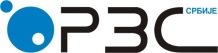 Република СрбијаРепублички завод за статистикуISSN 0353-9555САОПШТЕЊЕСАОПШТЕЊЕГР30број 305 - год. LXVII, 15.11.2017.број 305 - год. LXVII, 15.11.2017.Статистика грађевинарстваСтатистика грађевинарстваСРБ305 ГР30 151117I–IX 2017I–IX 2016IX 2017VIII 2017IX 2017IX 2016IX 2017 2016УкупноБрој152,790,7123,3161,7Предвиђена вредност радова149,2101,8134,0144,7ЗградеБрој157,291,6122,3164,8Предвиђена вредност радова123,690,5105,9139,8Површина122,682,785,6123,4Запремина123,187,794,3124,0Остале грађевинеБрој139,887,6126,7152,4Предвиђена вредност радова209,2137,3297,1155,9СтановиБрој123,971,769,3116,2Корисна површина131,775,676,8128,2